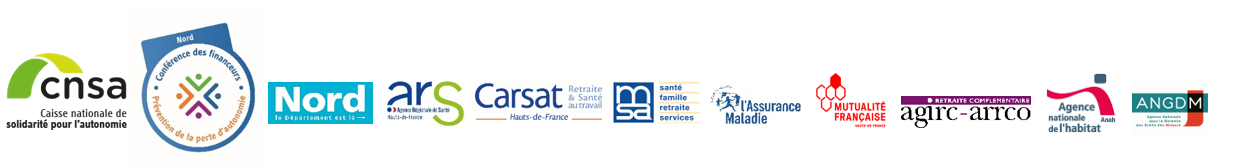 LETTRE D’ENGAGEMENT AU DISPOSITIF (veuillez cocher le dispositif concerné) :Initiatives intergénérationnellesInitiatives culturelles Initiatives sports– bien êtreInitiatives numériques & ludiques A travers le fonds de soutien pour des dispositifs spécifiques réservé aux communes signataires de la convention de partenariat pour lutter contre l’isolement des Ainés et des plus fragiles en situation de handicap, le départements du Nord en mobilisant des crédits de la Conférence des Financeurs de la Prévention de la Perte d’autonomie des Personnes Agées (CFPPA) souhaité encourager les initiatives communales pour favoriser le rôle social et l’inclusion des personnes âgées pour prévenir leur perte d’autonomie. EN Y PARTICIPANT, Je m'engage à : -	Respecter les termes du règlement destiné aux communes signataires de la convention de partenariat pour lutter contre l’isolement des aînés et des plus fragiles en situation de handicap et souhaitant bénéficier du fonds de soutien pour le déploiement de dispositifs spécifiques dans le cadre de la prévention de la perte d’autonomie des personnes âgées de plus de 60 ans-	Aller au-devant du public âgé de 60 ans et plus dans ma commune ou résidant en établissements (EHPAD, résidences autonomie) ;-	Définir les besoins des personnes ciblées et proposer une offre adaptée ;-	Favoriser le développement d’actions favorisant les échanges et le maintien des liens sociaux ;-	Mettre en place les conditions propices au déploiement de l’action et à l'épanouissement des usagers-	Promouvoir le dispositif en veillant à renseigner les logos du Département du Nord et de la CFPPA ;-	Renseigner les documents d’évaluation de l’action et informer la CFFPA via le Département de la mise en place de ce service.Je formule mon choix sur le nombre de jeunes / de journée(s) de propositions artistiques / ½ journées de découvertes sportives et bien-être/ ½ journées de découvertes numériques- ludiques (veuillez entourer votre choix) que je souhaite financer : …………………………J’identifie dans la fiche projet les partenaires (acteurs culturels, associations…) choisis et qui seront sollicités dans le cadre de l’opération proposée.En contrepartie, le Département du Nord et la CFPPA, après réception de la présente lettre d’engagement s’engagent à prendre en charge la prestation suivant les termes et les conditions définies dans le règlement.                                                                                                                               Fait à …………………..     Le,Nom : 		Prénom : Qualité :Signature :